Авантюра – рискованное и сомнительное дело, предпринятое в надежде на случайный успех, приключение, опасное по своей природе, сопровождаемое риском неожиданных событий, перипетий и скачков (например, игровая авантюра).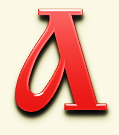  Агитбеседка – информационный рекламный блок на территории сквера у библиотеки. Агитбригада – небольшой, обычно передвижной, самодеятельный или профессиональный концертный коллектив, репертуар которого строился на остросовременном, злободневном материале.Азбука – мероприятие, дающее прописные истины (например, дорожного движения, профессиональной этики, культуры поведения).Академия читательская – цикл мероприятий (уроков), посвященных обучению пользователей основам информационной культуры.Аккорды литературные – созвучие из трех или более музыкальных звуков; мероприятие, объединяющее несколько литературных жанров, исторических эпох, литературная часть мероприятия (например, литературные аккорды «Весенний перезвон»). Акция – комплексное мероприятие, продолжительность которого зависит от поставленных задач. Ориентировано на достижение какой-либо цели (благотворительная, протестная, в поддержку чтения).Акция рекламная «Книжное конфетти» – может стать частью любого мероприятия. На столах в библиотеке рассыпаны конфеты, шоколадки, к которым прикрепляются фантики с цветными рекламками книг и журналов для молодежи, отзывами о прочитанных книгах, слоганами с приглашением к чтению, адресом библиотеки. Конфеты  с рекламой участники акции уносят с собой, чтобы предложить своим друзьям и знакомым «отведать сладкий вкус книги и чтения». Акция «Книга – лучший подарок» – подготовить и раздать на школьных родительских собраниях рекомендательные списки литературы, ориентируясь на которые родители могут выбрать подарок своему ребенку. В списке обязательно отметить, какие из предложенных книг есть в фонде библиотеке. Акция «Ты не читаешь в библиотеке? Тогда мы идем к тебе!» – организовать передвижной читальный зал и познакомить учащихся с литературными новинками, а также хорошо забытыми произведениями для детей. На месте можно оформлять читательские формуляры и выдавать книги.PR-акция – разнообразные мероприятия, направленные на увеличение популярности библиотеки (книги, писателя) и ее (его) узнаваемость. Альманах – мероприятие о книгах (произведениях, авторах) объединённых по тематическому, жанровому или др. признаку, (например, альманах идей, мнений, новинок). Альянс литературно-музыкальный – союз, объединение (например, «Перо и лира»). Ансамбль литературных звезд — согласованность, единство частей, образующих что-либо целое. Арт-встреча – собрание, устраиваемое с целью знакомства с чьим-либо творчеством, творческая встреча, новаторская (инновационная) встреча (например, арт-встреча «Идеальные отношения»).Арт-моб – акции, имеющие некую художественную ценность и, как следствие, сложность реализации. Как правило, они выполняются с использованием реквизита. Они более нацелены на зрелищность, эстетику. Арт-час – творческий час, час искусства, час инновационного познания.Арт-терапия – специализированная форма психотерапии, основанная на искусстве, в первую очередь изобразительном и творческой деятельности. Практикуется среди детей и людей с ограниченными возможностями. Основная цель арт-терапии состоит в гармонизации развития личности через развитие способности самовыражения и самопознания. Ассамблея – разновидность литературного вечера, стилизованного под эпоху 17 века и сопровождающегося творческими выступлениями, как читателей, так и библиотекарей. Ассорти – мероприятие с набором разнообразных тем и форм работы.Атака мозговая (мозговой штурм) – интеллектуальная игра, требующая от участников в минимальные сроки предложить идеи (варианты) решения определенной задачиАукцион знаний – творческое мероприятие, разновидность викторины, способствующие привитию интереса к познанию, расширению кругозора, росту творческой активности участников, приобретению знаний всеми участниками. Интеллектуальное развлечение. На аукционе «продаётся» вопрос или приз и его можно «купить»: «покупка» совершается путём предъявления каких-либо знаний, затребованных «продавцом». По сути, это открытое соревнование на лучшее знание темы – приз получает тот, кто ответит последним. Сохраняется атрибутика аукциона: кафедра, молоток, колокольчик.Аукцион интеллектуальный – интеллектуальное состязание, где можно «продать» и «купить» материализованную в книге, репродукции, пластинке, фотографии, слайде духовную ценность. «Покупка» совершается путем предъявления каких-либо знаний, затребованных «продавцом». Аукцион литературный – литературная игра, где копируются правила настоящих аукционов: выигрывает тот, чей правильный ответ на предложенный вопрос будет последним и самым полным. В «торги» вступают знатоки литературных произведений. Самые начитанные получают возможность «купить» книгу. Для проведения игры необходимо заготовить книги для «продажи», а также вопросы, на которые будет предложено ответить участникам аукциона. Например; перечислить названия книг, где в заглавиях встречается цифра (цвет, имя, кличка животного и т. д.). На аукцион могут быть выставлены и «вещи» литературных героев.Базар головоломок – соревнование на разгадывание распутывание разнообразных шарад, кроссвордов, ребусов, каверзных вопросов. Это может быть командное состязание, а может быть личное первенство.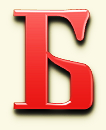 Байки литературные – коллекция анекдотичных историй из жизни замечательных писателей и филологов.Бал литературный, бал-маскарад – торжественное костюмированное мероприятие, посвященное литературным героям; литературно-музыкальная композиция с повышенной торжественностью, более строгим этикетом и классическим набором литературных тем, следующих в заранее определённым порядке.Балаганчик – маленькое, веселое, шутовское действие, явление подобное балаганному представлению, по духу передает атмосферу народного праздника.Беби-шоу – детское представление.Бенефис – мероприятие, посвященное творчеству одного писателя, как выражение признания.Бенефис книги – мероприятие, устраиваемое в честь одной книги.Бенефис читателя (библиотекаря и т.п.) – это мероприятие посвящено лучшему читателю. Заранее можно оформить книжную выставку любимых книг читателя. Читатель, в честь которого проходит бенефис, обязательно выступает перед собравшимися, рассказывая о себе и прочитанных книгах. Часто такое мероприятие готовится в форме праздника, где чествуют читателя, который сопровождается музыкальными номерами, игровой программой.Бенефис читающей семьи – это мероприятие посвящено читающей семье. Заранее можно оформить книжную выставку любимых книг читающей семьи. Семья, в честь которой проходит бенефис, обязательно выступает перед собравшимися, рассказывая о себе и прочитанных книгах. Часто такое мероприятие готовится в форме праздника, который сопровождается музыкальными номерами, игровой программой.Беседа – диалоговая форма массового мероприятия, которая начинается сообщением библиотекаря и продолжается разговором с аудиторией.
Беседа-диалог – беседа в форме диалога двух ведущих.Беседа-диспут – беседа с элементами диспута (спора).Беседа-игра – беседа с элементами игры.Беседа-обсуждение – беседа с элементами обсуждения.Беседа-практикум – беседа с практическими занятиями.Бестселлер-шоу – яркое представление наиболее популярной, пользующейся спросом книги, издаваемой большим тиражом.Библиографическое биеннале («двухгодичный») – выставка или фестиваль библиографических и информационных ресурсов, продукции и услуг библиотеки, проводится раз в два года, подобно этому, триеннале – раз в три года. Возможна организация тематических биеннале: музейно-библиографических, художественно-библиографических, музыкально-библиографических и др.Библиографический брифинг – короткие информационные сообщения на библиографические темы  (начиная от библиографических минуток до веб-обзоров сайтов, блогов и т.п.)Библиографический  журнал, альманах, «блокнот» – в  основе  структуры  мероприятия – страницы; самое  оптимальное – 3 страницы; бывает до 7  страниц. Очень хорошо, если они оформлены художником или в компьютерной графике, и  мы  их  перелистываем  в буквальном  и  переносном смысле слова. Материал  журнала, альманаха, «блокнота» связан с библиографией, с информационным  поиском, популяризацией   ББЗ и т.п. Библиографический  марафон «Мир  искусств  в  энциклопедиях и словарях» (тематические продолжающиеся  занятия-игры  по  искусству).Библиографический  КВН, библиографические турниры  и  конкурсы: «Счастливый  поиск», «Страна  библиография» и др.Библиографический  калейдоскоп «История  библиотек  в лицах, событиях, фактах»; «Мы – лоцманы  в море  информации».Библиографический обзор – краткое изложение каких-либо документов, расположенных в логической последовательности. Различают виды по типам документов: обзор книг, обзор периодических изданий и т. д. Отдельным видом являются информационные обзоры, обзоры новых поступлений, которые могут быть универсальными и тематическими.Библиографический  форум, симпозиум, олимпиада – олимпиада  по  библиографии, поиску информации, популяризации  ББЗ, информационной  культуре  личности. В основе  форума  лежит  взвешенный  диалог, поиск  ответов на вопросы  в процессе  дискуссии  на  профессиональные  темы   для библиотекарей (по библиографии). «Симпозиум»  — переводится  буквально «пиршество» – совещание  по  какому-либо  научному  вопросу, в данном  случае – библиографии.   Библио-бар – книжная выставка, оформленная в стиле витрины бара, либо соответствующее оформление помещения, где проходит массовое мероприятие.
Библио-бистро – бистро — небольшая закусочная, ресторанчик. Оформление столика с журнальным или книжным развалом. Короткая беседа, обзор. Библио-велопробег – «Библиотекари в движении». Это путешествие библиотекарей на велосипедах по определенному маршруту, с заездом в сельские библиотеки, проведение семинаров, мастер-классов и др. форм повышения квалификации коллег; осмотр памятников. Библио-велопробег — не просто велопробег, а еще и открытая площадка для обмена опытом, установления профессиональных связей и разработки новых проектов. Одной из главных целей библио-велопробега является профессиональное развитие участников посредством обмена опытом и расширения сети сотрудничества. Библио-глобус – мероприятие, посвященное книгам об истории, культуре, традициях разных стран, путешествиях и путешественниках.Библиокараван – профессиональные встречи; цикл выездных мероприятий, выставок, обзоров, объединенных одной темой, и представленных в разных организациях и учреждениях.Библио-кафе – форма мероприятия, построенного по типу кафе, где в меню вместо блюд подаются книги. В «Библиоменю» входят книги на любой вкус: от незатейливых книжных блюд до самых вкуснейших и изысканнейших! Например, «Морское ассорти» содержащее два изысканных блюда японской литературной экзотики: «морской коктейль» из творчества Юкио Мисима и «суши-бар» произведений Харуки Мураками.Библио-кросс – акция, направленная на привлечение к чтению книг по определенной теме или за определенное время, выигрывает тот читатель, который прочитает наибольшее количество книг.Библиокэшинг (англ. кэш — тайник) – поиск книжных сокровищ, которые хранятся в библиотеке.Библио-магия – мероприятие об особенностях и привлекательности библиотеки и библиотечной работы, имидже профессии библиотекаря; о силе печатного слова.Библиомикс – ассорти из мероприятий, посвященное какому либо событию, празднику. Например, библиомикс «День знаний» включает в себя: блиц-опрос «Моя любимая книга», игру-викторину «Оглушительный нерусский», книжную выставку «Рецепты книжной аптеки».Библионочь – комплексное мероприятие, состоящее из нескольких видов массовых мероприятий, проводимых в вечернее или ночное время для популяризации библиотеки.Библио-обзор контрастный – обзор, в который включены книги разные и контрастные по стилю, жанру, теме (драйв-книга, релакс-книга, элит-книга, статус-книга, книга-шок, книга-сенсация и т.д.).Библиоперфоманс (от англ. performance – «представление, спектакль») – это форма современного искусства, где произведение составляют действия художника или группы в определённом месте и в определённое время. Он объединяет возможности изобразительного искусства и театра. Например, в библиотеку для проведения мероприятия приглашаются ребята из школы-студии Дома детского творчества. Они одеты в костюмы сказочных героев: Хозяйки Медной горы, Данилы-мастера, Золушки, Белоснежки и Пьеро. И сказка оживает вместе с ожившими литературными героями, создав тем самым библиотечный перфоманс. Маленькие читатели по описанию угадывают каждого героя, отвечая на вопросы викторины по этим литературным произведениям. Еще пример: библиоперфоманс «Англия: туда и обратно». Мероприятие посвящено году Британской культуры в России. В ходе акции разыгрываются призы (настольные игры). В рамках мероприятия предусмотрены квесты по мотивам произведений Конан Дойла. Литературные аукционы по сюжетам произведений английских писателей-фантастов, литературная мафия по «Восточному экспрессу» Агаты Кристи. Чай и овсяное печенье знатокам английского языка и многое другое.Библиосумерки – то же, что библионочь, для детских библиотек.Библио-шоу – библиотечное мероприятие яркое, показное, рассчитанное на шумный внешний эффект.Библиофреш  – библиографический обзор новинок.Библиотечный бульвар – мероприятие, проводимое на улице с целью рекламы книги и чтения.Библиотечный дозор – делятся на команды и соревнуются в знании истории и культуры региона. Участники получают путевые листы: предстояло расшифровать аббревиатуры, найти по электронному каталогу зашифрованные издания, опознать по отрывкам из произведений ту или иную картину, разгадать кроссворд, пройти компьютерный тест «Узнай улицу города» и ответить на вопросы викторин. Библиотечный квилт – информационный стенд, состоящий из отдельных частей-лоскутов. Тематика библиотечных квилтов разнообразна: правовое информирование населения, СПИД, рукоделие, исторические события и др. Например: «Алкоголь: иллюзия свободы».  На стенде была представлена различная информация о влиянии алкоголя на организм человека. В течение месяца среди читателей библиотеки проводился опрос «Стоит ли мерить жизнь миллилитрами?» Стикеры с ответами читателей и информация, представленная библиотекарями, образовывали узор лоскутного полотна на информационном стенде.Бистро книжное – тип викторины, на кулинарную тему. Например, книжное бистро «Вкусное чтение» – содержит вопросы от знакомой со школы демьяновой ухи И. Крылова до блюд мексиканской кухни из романа Лауры Эскивель «Шоколад на крутом кипятке».Блеф-клуб – развлекательная программа игрового характера; высказывание ведущим мнений, требующих у участников подтверждения или опровержения в форме спора или игры.Блиц (блиц-опрос) -–какое-либо мероприятие, очень быстрое, проводимое за короткое время или содержащее список вопросов, ответ на которые дается за очень короткое время.Блиц-турнир – очень быстрый, проводимый за короткое время турнир.Бой – соревнование между группами с использованием, например, взаимообмена знаниями.Бой интеллектуальный – соревнование знатоков чего-либо, интеллектуалов.Бой ораторов – соревнование ораторов.Брейнсторминг (мозговой штурм) – метод, направленный на поиск эффективных решений по какой-либо проблеме.Брейн-ринг – игра между двумя (и более) командами в ответы на вопросы. Их преимущества в том, что они предполагают элемент соревновательности, проходят в неформальной обстановке, дают возможность проявить себя и свои знания. Они способствуют приобретению опыта коллективного мышления, развивают быстроту реакции, позволяют проверить познания и начитанность целого класса.Бьеннале книжная – это выставка книг на определенную тему, которая проходит раз в два года.Бюро литературных новинок – мероприятие по продвижению новинок литературы среди читательской аудитории, пропаганда лучших литературных имен, в том числе через организацию творческих встреч.БУК-СЛЭМ (от анг. slam – «толкания», «вытеснение друг друга») – соревнования на лучшую «рекламную компанию» по продвижению выбранной книги, возможно с элементами музыкальной театрализации. Участники делятся на несколько команд. Задача команды заключается в том, чтобы как можно лучше разрекламировать книгу. Главное, что команды получают одинаковые книжки. Слэм-турнир является своеобразным сочетанием спорта и искусства. За определённый промежуток времени нужно показать умение донести до зрителей свои эмоции и чувства. Таким образом, рекламная книжная компания должна заставить «купить», то есть прочитать книгу. Лучшую рекламную книжную компанию определяет жюри, в состав которого могут входить как зрители, так и библиотекари. Слэм-турнир проводится с четким временным регламентом и со штрафными санкциями за нарушение установленных правил.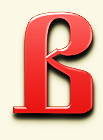 Вахта памяти – серия мероприятий в помощь патриотическому воспитанию молодежи. Эта форма призвана содействовать выработке уважительного отношения к героическому прошлому своих соотечественников, потому может включать встречи с ветеранами, конкурсы патриотических стихов и песен, коллективные просмотры и обсуждения кинофильмов, читательские конференции. Завершающим мероприятием цикла может быть музыкально-тематическая композиция.Вернисаж – мероприятие, посвященное художественному творчеству, проводимое в торжественной обстановке, на котором присутствуют специально приглашённые лица.Вернисаж литературный — мероприятие, посвященное иллюстраторам книг, проводимое в торжественной обстановке.Вечер библиотечный – комплексное мероприятие, сочетающее познавательные и занимательные элементы, межличностное общение участников, художественное (литературное, изобразительное, музыкальное) оформление. Может быть на любую тему: вечер исторический, вечер изящной словесности, вечер загадочный, вечер краеведческий, вечер критики и восхвалений, вечер отдыха, вечер памяти, вечер- фантазия, вечер семьи, вечер смеха/юмора, вечер-встреча, вечер-дискуссия, вечер-комплимент и др.Вечер библиографический – вечер, посвященный библиографии, с использованием библиографических методов и форм работы.Вечер вопросов и ответов – мероприятие, позволяющее участникам получить ответы на животрепещущие вопросы из «первых уст», из официальных источников (представителей органов местной власти, организаций, учреждений).Вечер книги — посвящается фактам и событиям, изложенным в произведениях печати, а также жизни и деятельности авторов. Проводятся вечера, знакомящие с деятельностью (творчеством) нескольких лиц или целой художественной школы. Вечер книги лучше всего сопровождать музыкой или номерами художественной самодеятельности, подобранными с учетом темы и привлекая профессионалов (по возможности). На вечере могут выступить автор книги и прототипы героев, люди, участвовавшие в событиях, описанных в книге.Вечер литературный – массовое мероприятие, которое посвящается творчеству того или иного писателя или поэта (чаще всего приурочивается к юбилейным датам).Вечер общения в импровизированном кафе — специально организованное на одной площадке развлечение, имитирующее застолье. Разновидности: вечеринка, посиделки, салон, клуб, приём, ассамблея. Данная форма предполагает такие атрибуты кафе, как столики, приглушенное освещение, угощение и т.д.Вечер поэзии – массовое мероприятие, которое посвящается поэзии, может посвящаться творчеству одного поэта или отдельной теме.Вечер поэтического настроения – массовое мероприятие, которое посвящается поэзии, сопровождается чтением стихов всеми присутствующими или большинством.Вечер-портрет – мероприятие, цель которого раскрыть различные грани личности героя вечера, ознакомить читателей с его биографией и творчеством. Героем вечера может быть местный старожил, заслуженный врач или педагог, народный умелец, писатель, художник, герой-земляк и т.п. Наибольший эффект мероприятие приносит, когда присутствует герой вечера. Мероприятие проводится также, как и литературный вечер.Вечер-посвящение – вечер, посвященный кому-либо или чему-либо. Вечер-реквием — вечер памяти, посвященный печальным или трагическим датам истории.Вечер художественного чтения — специально организованная программа выступлений в неформальной камерной обстановке. Чтецы один на один со слушателями, исполняют композиции по известны произведениям, читают стихи или рассказы.Вечер-элегия – музыкальный или лирический вечер, посвященный поэтическим или музыкальным произведениям, проникнутым меланхоличным, печальным настроением.Визитки литературные – мероприятие, состоящее из кратких характеристик каких-либо произведений, книг, авторов поданных в интересной (можно театрализованной) форме.Витражи – литературные мероприятия о произведениях декоративного искусства изобразительного или орнаментального характера.Гурман-вечер любителей…. жанра – вечер, посвященный определенному жанру литературы, подготовленный с учетом подчеркивания («смакования») лучших сторон данного жанра.Комильфо-вечер (вечер хороших манер) – вечер, посвященный этикету.Вечеринка литературная – встреча друзей, знакомых (обычно вечером) для обсуждения литературных произведений, посвященная литературным темам, проведенная в непринужденной, дружеской обстановке.Видеовикторина – викторина с использованием видеофрагментов.Видеокруиз – мероприятие-путешествие (круиз) с использование видеоматериалов.Видеолекторий – лекторий, использующий видеофрагменты.Видеосалон – цикл мероприятий, где показываются видеоматериалы (фильмы, клипы и т.д.).Видеоурок – урок, построенный с помощью видеоматериала.Видеоэкскурсия — экскурсия, записанная и воспроизводящаяся с помощью видеоаппаратуры.Видеоэнциклопедия — мероприятие, построенное по типу энциклопедии, с помощью видеоматериала Викторина – познавательная игра, состоящая из вопросов и ответов на темы из различных областей знаний с целью расширения образовательного кругозора присутствующих. Подбор вопросов осуществляется с учетом возраста присутствующих, уровня их знаний. При проведении викторин могут быть использованы наглядные средства: карточки, плакаты, предметы и т.д., которые могут служить как «вопросами», так и «ответами».Викторина-поиск – мероприятие с элементами поиска ответов на занимательные вопросы по содержанию художественного произведения, фактам биографии писателя, событиям литературной жизни, истории книги и литературы.Викторина сюжетная – интеллектуальная игра, построенная на основе занимательного сюжета, в который вплетаются вопросы. Сюжет может быть любым: космическое путешествие, морская регата, сказочный, строительный, фантастический и т. д.Шанс-викторина – викторина, в которой участвующему даются варианты ответов.Экспресс-викторина – быстро (за короткое время) проведенная викторина.Витрина литературная – мероприятие, подготовленное для демонстрации предлагаемых книг, произведений, средство рекламы данных книг, произведений.Встреча – собрание, устраиваемое с целью знакомства с кем-нибудь, беседы, обсуждения, торжество по поводу прибытия кого-либо.Встреча за самоваром – встреча в камерной обстановке с угощением. Как правило, на фольклорную тему.Встреча литературная – встреча, посвященная литературе.Встреча тематическая – встреча, посвященная какой-либо теме.Встреча-интервью – встреча, подготовленная и проведенная в форме интервью.Встреча-презентация – официальное представление, открытие чего-либо созданного, организованного (н-р, презентация нового журнала, книги, организации и т. п.).Выборы литературные – мероприятие, посвященное избранию путем голосования лидеров среди литературных героев или имитация избирательной кампании, где кандидатами выступают литературные герои.Выставка – форма библиотечного обслуживания, обеспечивающая путем наглядной демонстрации документов, других экспонатов информирование об изданиях, событиях, проблемах.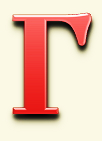 Газета-молния – особый вид мероприятия, содержащий экстренные сообщения о каких-либо важных событиях, требующих безотлагательного размышления, призывающих к скорейшему решению.Газета говорящая (устная) – чтение вслух одним или несколькими чтецами статей и информации из текущей прессы.Газета живая – театрализованное представление, основанное на газетном материале или на острых злободневных фактах жизни, сценарий которой написан, придуман и поставлен с соблюдением жанров журналистики.Галерея – мероприятие, построенное по типу последовательного ряда, вереницы образов, типов, тем.Гид литературный – мероприятие-путеводитель по литературным местам или книгам (произведениям).Глобус литературный – мероприятие — рассказ о писателях разных стран.Горница поэтическая – комплексное мероприятие, оформленное как поэтическая встреча в обстановке народного быта. Здесь уместен разговор о народной поэзии, прибаутках, частушках, былинах, колыбельных. Хозяйкой вечера может стать народная сказительница или баян, Арина Родионовна и др. В гости к ним приходят герои народного эпоса — богатыри, купцы и т.д. Оформление интерьера соответствует фольклорному характеру встречи.Гороскоп литературный – мероприятие, построенное по типу гороскопа, где литература (книги, авторы) подобраны по знакам того или иного гороскопа.Гостиная литературно-музыкальная – комплексное мероприятие, оформленное как тематическая встреча в камерной обстановке. Различают поэтические, литературно-музыкальная, музыкальные, театральные гостиные. Сбор гостей сопровождается музыкой, достаточно тихой, мелодичной, мягких ритмов. Хозяева гостиной помогают всем удобно расположиться, каждого одаряют улыбкой, приветствуя. Представление гостей может быть остроумным, шутливым, серьезным, веселым. Тематика гостиной определяет и тематику разговоров, музыкальные или поэтические фрагменты, слайды или советы. В гостиной всегда звучат анекдоты — остроумные короткие рассказы. Театральная гостиная может быть костюмирована, уместны сцены из спектаклей, элементы театрального капустника. Громкое чтение – мероприятие универсальное для всех возрастов, где читатели собираются для чтения вслух небольшого по объему произведения, с динамичным сюжетом, повторами.Гуляние народное – времяпрепровождение большого количества людей под открытым небом с развлечениями, танцами, в библиотечной практике обычно посвящено различным народным календарным праздникам (масленица, святки и т. д.), сопровождается рассказом и показом народных традиций.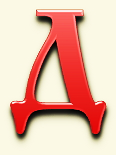 Дебаты – мероприятие, содействующие развитию критического мышления и аналитических навыков. Проходит в форме спора по определенным правилам. Участники ставят перед собой задачу убедить судей в том, что их позиция самая правильная.Дебаты литературные – публичные споры при обсуждении литературных тем, обмен мнениями по литературным вопросам.Дебют литературный – первое появление для публики литературного произведения или автора.Девичник – встреча, вечеринка, на которые собираются девушки, женщины или может быть мероприятие о книгах, посвященных женщинам или написанных женщинами.Дегустация литературных новинок – знакомство с литературными новинками.Декада (неделя) книги (отрасли знаний) – включает книжные выставки, экскурсии и беседы по ним, библиографические обзоры, Дни информации, встречи с авторами, литературные вечера и т. п. Массовые мероприятия проводятся в течение всего указанного срока (недели или декады). Деловой  брифинг – в  переводе с английского «инструктаж» — этокороткое  информационное  сообщение  для  группы  журналистов (читателей), которое  делается  обычно  официальным  лицом (у нас – библиотекарем). Например, деловой брифинг: «Положительный имидж. Как  его  создать?» Информационный  брифинг: «Библиотека – окно  в мир» (в  такой форме  можно  провести  общественный  отчёт  перед населением).День – комплексная форма мероприятий, включает в себя мероприятия, проводимые в один день, и объединенные какой-либо темой. День библиотеки – цикл праздничных, торжественных мероприятий, проводящийся в течение дня и посвященный библиотеке. Это могут быть экскурсии, обзоры, юбилейные праздничные мероприятия, утренники, вечера и т. д.День библиографии – комплексное мероприятие, обеспечивающее информирование пользователей о библиографических источниках поиска литературы на основе использования рекомендательных пособий и справочно-библиографического аппарата. Включает выставку-просмотр, обзор, консультации.День веселых затей – комплексное мероприятие, включающее ряд веселых, занятных, развлекательных мероприятий, проводимых в течение дня.День возвращенной книги – комплексное мероприятие, направленное на работу с задолжниками.День гения – комплекс ярких, содержательных мероприятий, проводимых в течении дня посвященных неисчерпаемым возможностям человека. Читателей знакомят с жизнью и деятельностью гениальных людей, как знаменитых, так и малоизвестных людей, представляющих разные времена и народы.День забывчивого читателя – акция, направленная на работу с задолжниками, предполагается в течение дня возвращение книг в библиотеку без взимания штрафных санкций.День информации – это комплексное мероприятие, предусматривающее информацию о новой литературе, поступившей в библиотеку за определенный период. Включает выставки, тематические подборки литературы, беседы или обзоры о литературе, консультации.День книги – это комплексное мероприятие, предусматривающее информацию о какой-либо книге.День открытых дверей (библиотеки) – включает экскурсии по библиотеке, беседы, книжные выставки, игровые программы, встречи с писателями, интересными людьми, концерты и т. д. Мероприятия проводятся в течение одного дня. Цель — привлечение потенциальных читателей и создание положительного имиджа библиотеки.День повышенного книжного аппетита – комплексное мероприятие, включающее в себя Книжное кафе, Бистро книжное и чтение для библиогурманов «Аромат книг».День профессии – это комплексное мероприятие для широкого информирования пользователей о какой-либо профессии. Включает выставки, открытые просмотры литературы; библиографические обзоры; консультации со специалистами конкретных профессий; широкое обсуждение профессиональных проблем, диспуты; экскурсии; показы кинофильмов.День читательских удовольствий – комплексное мероприятие, включающее в себя яркие, праздничные мероприятия, направленные на пропаганду книги и чтения. «Читательские династии», конкурс сочинений «Читать вместе с папой и мамой — это классно!», акцию «Читаем всей семьей», встречу не просто с приятными дамами: библиовстречу с мамами, экскурсии в библиотеку для детей и родителей, конференцию для родителей «Семейное чтение: проблемы, поиски, решения», творческий конкурс плакатов в поддержку семейного чтения «Дружим с книгой всей семьей» и др.Дерево книжных предпочтений – читателям предлагают завязать на дереве ленточку, к которой прикреплена бирка. На бирке читатель пишет название своей любимой книги, по желанию — (кратко) впечатление от прочитанного. Цвета ленточек соответствуют разным жанрам и видам литературы: фантастика, детектив, исторический роман, любовный роман, классическая литература, научно-популярная и т. п. Изучение читательского спроса тоже заиграет новыми красками. Десант библиотечный, Десант литературный – выездное мероприятие с целью информирования пользователей данного учреждения (например, в школу, в детский сад) выездное мероприятие с целью информирования о литературе пользователей данного учреждения.Дефиле книжное (подиум литературный) – торжественный, величавый проход по сцене участников в ярких, красивых костюмах, демонстрирующих при этом книгу, возможно дефиле литературных героев, книг (обложек).Джем-сейшн – приятное времяпровождение, включающее в себя цикл мероприятий по одному или нескольким видам творчества.«Диалог с веком» – познавательная игра, в ходе которой дети ведут импровизированный диалог с представителями разных веков. Образ прошлого века преподносит произведение искусства любого вида и жанра, чаще всего — живописный портрет (репродукция, слайд, фотография). Портрет экспонируется на экран, или устанавливается в центре зала. Диалог с великим базируется на фактах, предоставляемых читателям в рассказе о чертах личности, взглядах, достижениях. Детям предлагают задать персоне вопрос. Можно облегчить начало беседы, предложив всем участникам общую начальную фразу: «Если бы я встретился с … я бы сказал ему…», «Мне бы хотелось спросить у …», «Я поговорил бы с … о…», «Мы с … наверное бы…». Дилижанс литературный — мероприятия в игровой форме, стилизация дороги или путешествия с обязательными остановками — станциями, опушками, островами, тропинками, домиками.Диско-лекция – устный рассказ, сопровождаемый видеорядом (показ слайдов, фрагментов видеофильмов) и специально подобранной музыкой, сопровождаемые беседой, диспутом выставкой, диско-лекции являются удобной формой популяризации книг.Дискуссия – специально организованный обмен мнениями (спор единомышленников) по какому-либо вопросу (проблеме) для получения информационного продукта в виде решений. Структура: определение темы, представление участников, объяснение условий дискуссии, выступление основных участников не более 20 минут, приглашение к обсуждению других людей, подведение итогов и краткий анализ высказываний. Необходимо соблюдение регламента и повестки дня, приличий во время дебатов. Целесообразно включать элементы дискуссии в групповые беседы, библиографические обзоры, лекции, особенно адресуемые молодежи.Диспут – специально организованный обмен мнениями, в ходе которого происходит демонстративное столкновение по какому-либо вопросу, проблеме. Это обсуждение не книги или статьи, а тех актуальных жизненных морально-этических, экономико-политических вопросов, которые затрагивают данное произведение, статья. Книга или статья служит отправной точкой для серьезного разговора о жизни, проблемах и пр. Определив тему диспута, важно сформулировать ее остро, проблемно. На подготовительном этапе библиотекарь оформляет красочную афишу с указанием темы диспута и перечнем вопросов к нему; книжную выставку, списки литературы. Для участников предстоящего диспута проводятся обзоры, консультации, групповые беседы; важно научить юных читателей культуре спора. Выступления на диспуте требуют умения четко определять собственную позицию, приводить убедительные доводы в ее защиту, формулировать вывод. Имеет значение непринужденная атмосфера диспута. Ведущий должен быстро ориентироваться, выбирать главное из высказываний, делать вывод.Драйв шоу литературный — захватывающее мероприятие с выступлением поэтов, писателей; чтение стихов одного автора, чтение произведений на одну тему.Дуэль литературная – мероприятие в форме поединка, происходящего по определенным правилам, между двумя противниками на литературные темы.Журнал – мероприятие, стилизованное под периодическое издание.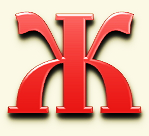 Живой журнал – театрализованное представление, основанное на газетном материале.Журнал устный – активная форма пропаганды новинок печати. По содержанию и структуре это мероприятие похоже на печатный журнал. Он состоит из ряда разделов — «страниц». Каждая страница содержит информацию о литературе по определенной теме и завершается рекомендацией печатных источников. Традиционный метод деятельности. Отличительная особенность – отражение актуальных, волнующих многих, проблем. Имеет периодичность.Завалинка – посиделки на народные фольклорные темы.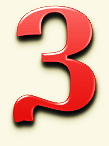 Завалинка музыкальная – посиделки на народные фольклорные темы, с музыкальным сопровождением.Загадки литературные – это угадывание произведения и автора по отрывку из книги, по книжной иллюстрации, по портрету писателя и т.п. Необходимо чётко организовать систему ответов, чтобы избежать обид и необъективности оценки.Звездный час – мероприятие в игровой форме, проводится по определенной теме. Состоит из 3 туров, 1и 2 тур игроки получают вопросы по теме, игрок быстрее всех ответивший на вопрос получает звезду, в следующий тур проходят игроки, получившие больше всех звезд, в 3 тур проходят 2 участника, им дается задание составить как можно больше слов из слова, соответствующего заявленной теме. Побеждает тот, кто составит больше слов.Звездопад поэтический – мероприятие, посвященное шедеврам поэзии или популярным поэтам, требующее чтения стихов.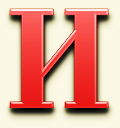 Игра – соревнование, состязание по заранее согласованным и определенным правилам. Демократический вид деятельности, имитирующий реальную жизнь с четкими правилами и ограниченной продолжительностью. Форма организации игр разнообразна: дидактическая, ролевая, деловая, имитационно-моделирующая, интеллектуальная, развлекательная и т.д.Игра библиографическая — специально организованное развлечение, содействующее развитию информационно-библиографической эрудиции читателей. Библиографические игры стимулируют обращение детей к справочной литературе, библиографическим пособиям, помогают приобрести навыки самостоятельной работы с книгой.Игра интеллектуальная – игра, где успех достигается за счет мыслительных способностей человека, его ума.Игра тематическая – массовое мероприятие, насыщенное игровыми элементами и посвященное какой-либо теме. Например, историческая, экологическая, экономическая, профориентационная, игра-загадка, игра-фантазия.Игра литературная – массовое мероприятие, насыщенное игровыми элементами и посвященное литературе. К литературным играм относятся: викторины, литературные путешествия, конкурсы внимательных и начитанных, литературные аукционы, литературные загадки и шарады и т.д. Литературные игры делят на «ролевые» (перевоплощение в литературного героя) и «интеллектуальные» (в их основе лежит процесс «разгадывания» книги, ее автора, героев).Игра познавательная – игра, нацеленная на познавательную деятельность её участников.Игра семейная – игра, между двумя или несколькими семейными командами.Игра-конкурс – мероприятие, совмещающее в себе игровые моменты с конкурсными заданиями.Игра-представление – комплексное мероприятие, совмещающее в себе игру и театрализованное представление.Игры-путешествия – маршрутная игра, игра на преодоление этапов, игра по станциям, игра-эстафета. Цель игры-путешествия — усилить впечатление, придать содержанию необычность, обратить внимание детей на то, что не замечается ими. Обязательный элемент — процедура целенаправленного движения группы участников по определенной схеме, обозначенной в маршрутном листе. К особенностям игры-путешествия относятся: превращение группы читателей в экипаж путешественников, где у каждого своя роль; разработка маршрута путешествия и его оформление в виде красочной карты, где обозначены остановки, имеющие интересные названия; выбор транспорта, с помощью которого совершается путешествие. На остановках происходят основные действия сюжета, которые реализуются за счет использования различных форм, методов, приемов, видов деятельности. Пройденные остановки на карте могут отмечаться флажками или другими знаками. Тематика игр-путешествий может быть различной.Игра-экскурсия – экскурсия с игровыми моментами.Игра ролевая – средство моделирования отношений и ситуаций. Посредством ее участники дела становятся героями ситуации (по выбору), моделируют ее, вынося на суд коллектива.Игротека – мероприятие с набором игр, на одну или разные темы.Импровизация – создание художественного произведения непосредственно в процессе его выполнения.Инсценировка (Постановка театрализованная) – постановка инсценированного представления литературного произведения.Инфомания – развлекательная новостная программа.Информ-дайджест — массовое мероприятие, содержащее краткое адаптированное изложение популярных произведений художественной литературы.Информ-досье – мероприятие, проведенное в форме сборника материалов о ком-либо, о чем-либо.Информина – это специально организованное мероприятие, обеспечивающее информирование пользователей о содержании одного или группы изданий, чаще как увлекательная интеллектуальная игра, раскрывающая и закрепляющая полученные знания участников, часто проводится по закреплению библиотечно-библиографических занятий. Особенность данной формы является тот факт, что информаторами выступают сами читатели. Краткие информационные сообщения посвящены отдельным публикациям журнала, альманаха, сборника.Информминутка – краткое информационное сообщение на какую-либо тему.Кабачок – театр миниатюр (шутливых номеров) в антураже «миникафе» или «кабачка».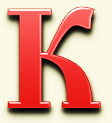 Каламбур литературный – мероприятие, посвященное писателям – однофамильцам или разным произведениям с одинаковым сюжетом разных значений одного и того же слова (или двух сходно звучащих слов) с целью произвести комическое впечатление.Календарь – мероприятие на любую тему, по построению повторяющее определенный календарный цикл.Калейдоскоп – мероприятие, построенное с быстрой сменой малых форм массовой работы (например, викторина, информинутка, блиц, минисценка, миниобзор и т.д).Калейдоскоп рекомендаций – быстрая смена рекомендаций каких – либо книг, произведений, авторов.Капустник – это веселое самодеятельное представление с шутками, пародиями, стихами и песнями на любые темы.Караван – мероприятие, с неоднократной последовательной сменой тем, образов.Караван впечатлений – мероприятие по определенной теме, делающее акцент на смене впечатлений.Караван историй – мероприятие, состоящее из самых интересных историй, связанных с известнейшими людьми, историческими местами, традициями и событиями.Караван книг – мероприятие, посвященное презентации нескольких книг как одной, так и разной тематики. Н-р, караван новинок, караван забытых книг.Карнавал – праздник с шествиями, уличным маскарадом, театрализованными играми, костюмированный праздник, в основе которого лежит литературный сценарий. В подобных праздниках подразумевается массовость. В библиотечном варианте участников может быть меньше, зато каждому должно найтись место в сценарии. Важное условие; все участники должны быть в костюмах, иначе праздник теряет смысл.Карнавал книг – костюмированное, театрализованное мероприятие, демонстрирующее лучшие книги.Карнавал литературный – карнавал, посвященный книгам, литературе, писателям.Карусель литературная – развлекательное мероприятие в игровой форме на литературные темы, с быстрой и непрерывной сменой конкурсов, заданий.Качели дискуссионные – диалог-обсуждение, построенный на имитации раскачивающихся качелей; два партнера поочередными выступлениями раскачивают «качели. Партнерами становятся две группы детей, расположившиеся друг против друга. Предметом обсуждения на «дискуссионных качелях» может быть все, что окружает и занимает детей. Обсуждаться могут ситуативные вопросы, проблемные темы, конфликтные коллизии. Дискуссионные качели могут иметь предварительно оглашенные правила поведения: правило одного класса, правило плюрализма, правило деликатности и т.п. После того как предложен вопрос для обсуждения, участники от каждой группы поочередно высказывают суждения. Поощряя, корректируя, направляя, усиливая высказывания детей, библиотекарь поддерживает ход и ритм дискуссионных качелей, пока ему не покажется, что силы детей исчерпаны. По завершении дискуссии подводятся ее итоги.Квест – это интерактивная приключенческая игра, участники которой перемещаются по пунктам, находят и выполняют задания в рамках общего сценария. Это игровой маршрут, каждый из пунктов которого таит в себе загадку или препятствие, которые маленьким игрокам необходимо решить или преодолеть. А те, кто доберется до финиша — смогут узнать главную тайну и получить за это супер-приз!Библиоквест – это игра, построенная по цепочке: разгадаешь одно задание – получишь следующее. И так, пока не дойдешь до финиша. Игроки, разгадывая зашифрованные места, развивают эрудицию, учатся думать в команде, тренируются применению стратегии и тактики в действии. В основе всех квестов лежат интерактивные выставки-инсталляции, с которыми работают сотрудники библиотеки.
В начале игры командам (участникам) раздаются путевые листки («дорожные грамоты», «карта сокровищ», «зачетка по околовсяческим наукам»… в зависимости от темы игры).
 Квесты могут быть командные и рассчитанные на неорганизованных читателей.
Основные правила/условия квеста:
—наличие определенного сюжета игры;
—задания/препятствия;
—конечная цель, к которой можно прийти, преодолев препятствия.
Варианты связки сюжета игры:
—конкретный герой книги;
—конкретная книга;
— определенный автор;
— сквозная тема, по которой подбираются задания.
Виды заданий библиоквеста:
— нахождение книги в свободном доступе,
— определение понятия или определение слова по его значению,
— поиск значения слова в словаре,
— уточнение библиографических данных,
— составление рекомендательного мини-списка,
— поиск определенной информации в книге,
— практическое задание,
— работа с выставкой.
В конце путешествия всегда ждет какой-то сюрприз-награда (грамоты, предоставление бесплатного времени для доступа к сети Интернет, компьютерных игр, просмотра кинофильма…).Квест-ориентирование «С книгой по улицам города/деревни» – это познавательная командная игра для молодежи. На старте в библиотеке участники получают карты-маршруты с местами контрольных пунктов. По условиям игры команда должна сориентироваться по карте, пройти все контрольные пункты и ответить на вопросы по определенной книге. Кроме правильных ответов учитывается время прохождения маршрута. Точки на карте — это своеобразные загадки, которые нужно сначала отгадать. В игре предусмотрены также задания: провести мини-опрос на улицах города (деревни) «Моя любимая книга», записать ответы на обратной стороны карты; раздать флаеры с рекламой библиотек на улицах; сделать фото отчет, презентацию или видеоролик об игре.  Клуб – общественная организация, объединяющая людей в целях общения на основе совместных политических, научных, литературных, художественных и др. интересов.Клуб веселых и начитанных – познавательно-развлекательная командная игра-соревнование на литературные темы.КВН – соревнование нескольких одновозрастных команд, как правило, веселое, юмористическое. Структура КВН: приветствие команд, разминка, конкурсы, конкурс капитанов, конкурс на лучшее домашнее задание.Книжное дефиле – торжественный проход по сцене, подиуму участников в ярких, красивых костюмах литературных героев. Модели для книжного дефиле подбираются под впечатлением сюжетов и образов художественной литературы и отражают творчество конкретного писателя, либо конкретное литературное произведение. Возможно дефиле  обложек книг.Книжные жмурки – библиотекарь предлагает детям взять книги для прочтения домой из специальной подборки: книги обернуты плотной бумагой, и читатель не видит, какую книгу выбирает. За смелость — получает приз. При возврате книги рекомендуется побеседовать с ребенком о прочитанном. Эта форма работы позволяет оживить интерес читателей к хорошим, но незаслуженно забытым книгам.Книжный дресс-код – форма массового мероприятия, на котором презентуют именно те книги, которые можно считать обязательной составляющей имиджа современного человека.Книжный мотиватор – вид наглядной агитации, предназначенный для создания подходящего настроения в школах, университетах, библиотеках и на рабочих местах. Мотиватор – это изображение, которое вдохновляет на что-то, стимулирует к действию или к каким-либо изменениям, вдохновляет на работу над собой, заставляет задуматься над волнующими проблемами. Философский, религиозный мотиватор может вдохновлять на какие-либо благоприятные изменения в отношении к миру, к самому себе; помогает взглянуть на мир с непривычной стороны, задуматься над тем или иным вопросом. Книжный мотиватор стимулирует, вдохновляет на чтение книг, осуществляет положительное влияние на человека от прочитанных книг.Коллаж – мероприятие-смесь разнородных элементов, яркое и выразительное сообщение из обрывков других текстов.Компас литературный – библиографическая игра на любую тему, посвященная поиску какой-либо информации, как правило, с практическими заданиями.Композиция – мероприятие, структура которого состоит из сочетания каких-либо элементов, объединенных общим замыслом, идеей и образующих гармоническое единство. Произведение, включающее различные виды искусств (напр., литературно-музыкальная композиция) или составленное из различных произведений и отрывков.Композиция литературно-музыкальная – комплексное мероприятие посвященное определенной теме либо персоне. Сценарий обычно состоит из занимательных сведений расположенных в определенном порядке, поэтических и музыкальных фрагментов. Желательно оформить книжно-иллюстративную выставку, экспозицию живописного, декоративно-прикладного искусства. Если есть возможность — использовать компьютерную проекцию. Оформление интерьера должно быть простым и строгим; журнальный столик, несколько стульев и банкеток. Как варианты: композиция литературная, музыкальная, поэтическая, сценическая.Конкурс – личное или командное соревнование с целью выявления наилучших участников, исполнителей, лучшей работы, т.д. Конкурс может быть самостоятельной формой работы (музыкальный, фольклорный, танцевальный, поэтический) или составной частью любого мероприятия, праздника, игры. Тематические конкурсы: краеведческий, профессиональный, конкурс-поиск, эрудитов. Формы конкурсов: читающих семей, чтецов, концерт, фотоконкурс, рисунков.Конкурс барона Мюнхгаузена – личное или командное соревнование с целью выявления лучших выдумщиков. Чья история будет наиболее интересной, смешной, тот и окажется лучшим вралем, лучшим выдумщиком и самым веселым человеком. О конкурсе следует сообщить за один — два дня до его проведения. Участники конкурса могут демонстрировать фотографии, фотоколлажи, рисунки, чертежи, проекты; привлекать «свидетелей» — друзей, родителей.Конкурс лесных репортажей – импровизированная экологическая игра-соревнование, в ходе которой читатели пробуют себя в роли журналистской бригады, работающей над экологическими проблемами. Участникам конкурса необходимо подготовить «репортаж с места событий» для информационной передачи. Чтобы справиться с заданием, нужно знать секреты репортерского дела. Во-первых, найти интересную тему, во-вторых, определить жанр репортажа (журналистское расследование, интервью со «знаменитостью» или игровой сюжет), в-третьих; составить яркий и оригинальный текст. Библиотекарю предстоит стать ведущим; сымитировать позывные передачи, начать веселое общение с аудиторией, занимательный обзор лесных, полевых и речных событий, подвести свою речь к первому репортажу, со словами «Передают наши корреспонденты…» предоставить слово первой журналистской бригаде и т. д. После каждого репортажа нужно благодарить его создателей, в конце всей передачи сообщить прогноз погоды на завтра и попрощаться со зрителями. Итоги конкурса подводит компетентное жюри.Конкурс «Читательские рекорды» – этот конкурс призван способствовать активизации чтения. Победители определяются по номинациям.Спринт-конкурс – конкурс, проведенный быстро, за короткое время, может быть частью большого мероприятия.Консультация – совет библиотекаря читателю по какому-либо вопросу, связанному с выбором литературы. Консультации проводятся у книжных полок у выставок, у каталогов и картотек преимущественно индивидуально, но могут быть и групповыми. Цели библиотекаря: помочь осознать запросы, подсказать рациональный путь самостоятельного поиска нужной литературы. Консультацию сопровождают практическими упражнениями, в ходе которых читатели самостоятельно разыскиваю нужную им информацию.Конференция – проходит в виде собраний (научных, читательских, итоговых). Любой вид конференции требует тщательной подготовки: определение темы и сроков проведения, оповещение участников, разработка программы, списки литературы для подготовки, формулирование дискуссионно-проблемных вопросов и т.д.Конфетти новогоднее – новогодний праздник, включающий в себя набор различных шуточных, театрализованных, игровых форм и подразумевающий участие всех присутствующих.Концерт сказочный – концерт, связанный по тематике со сказками или набор концертных номеров, исполняемый сказочными героями.Королевство библиографическое – комплексное мероприятие, сочетающее в себе различные формы библиографической работы, как правило, имеющее сказочный антураж.Круглый стол – форма коллективной дискуссии, позволяющая максимальную возможность проводить плодотворные обсуждения, всесторонне рассматривать различные вопросы и вырабатывать совместные решения. К участию в дискуссии могут приглашаться авторитетные специалисты, теоретики и практики, научные сотрудники, представители властей, общественных организаций и другие заинтересованные лица.Круиз литературный – литературное путешествие, посвященное книгам на морскую тему.Лаборатория – мероприятие, носящее исследовательский характер, стилизация научно-исследовательской деятельности.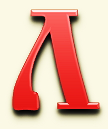 Лаборатория читательского вкуса – мероприятие, в рамках которого проводится изучение чтения той или иной группы читателей, выявляются лучшие читательские предпочтения.Лаборатория читательского творчества – мероприятие, в рамках которого участники выполняют какие-либо творческие работы, связанные с чтением.Лабиринт – мероприятие, игра-поиск со сложными, запутанными ходами, заданиями.Лекторий – цикл лекций, объединенных одной темой, проводящийся регулярно в течение какого-либо времени.Лекция – публичное выступление – монолог, демонстрирующее совокупность взглядов по какому-либо вопросу. Как правило, затем следуют ответы на вопросы аудитории.Литературная печа-куча. Печа-куча (яп.болтовня) – это методология представления кратких докладов, специально ограниченных по форме и продолжительности на неформальных конференциях. Литературная печа-куча проходит в традиционном формате: участники готовят доклады, дополняя их красочными презентациями из 20 слайдов. Время для показа одного слайда и его комментария — всего 20 секунд, и в сумме выступление каждого оратора длится не более 6 минут 40 секунд. После каждого рассказа слушатели могут поделиться своим мнением или задать вопрос. Доклады следуют один за другим.Литературный суд — рекомендуется проводить среди молодежной аудитории в форме ролевой игры, имитирующей заседание суда. Мероприятие должно быть построено на стимулировании познавательной читательской деятельности участников.Лицей – цикл мероприятий с углубленным изучением каких-либо тем.Лицей для малышей – цикл развивающих мероприятий для детей дошкольного возраста.Лотерея – организованная игра типа викторины, при которой распределение вопросов зависит от случайного извлечения того или иного билета или номера (жребия, лота).Лото литературное – специально организованное состязание в знании литературы по правилам традиционного лото. В лото играют две команды с равным числом игроков. Представитель команды выбирает из заранее подготовленного набора карточку с заданием зачитывает вслух. Задания на карточках — тексты из литературных произведений разных авторов. По стилю повествования и содержанию играющие должны определить откуда взяты эти строки и кто их автор. Если ответ, по мнению жюри, верный, то игрок заштриховывает одну клетку своего игрового поля. Выигрывает та команда, которая заштрихует раньше (больше) клетки своего поля. Макет «Дачникам  на  заметку» – объёмное  изображение  корзины, на ней  надпись «Дачникам  на  заметку». В  корзину  вставлены  из плотного картона  овощи: морковь, помидор, огурец, перец, баклажан, капуста и т.д. На  обороте – перечни литературы, в которой  написано о конкретном овоще. По корзине «ползёт» картонный жук. Его легко снять и прикрепить. На обороте – список литературы по борьбе с вредителями.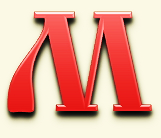 Макет«Ворон» крупный  макет  ворона  с  распахнутыми  крыльями и эмблемой: «Я – ворон». На раскрытых  крыльях – общая  информация  о птице. На груди  ворона – рекомендательный  список литературы о том, в каких источниках  можно почерпнуть информацию о нём.Макет «Библиоглобус» – он  предназначен  для  проведения библиотечных уроков. Материки  и  континенты  носят  названия: «Каталоги», «Картотеки», «Справочники», «Словари», «Энциклопедии», «Рекомендательные  указатели».Марафон – цикл массовых мероприятий, объединенных общей тематикой. Спортивное название оправдывает преодоление некоего маршрута от старта к финишу, наличие препятствий, состязательный характер. Интеллектуальные вопросы и творческие задания, разнообразные конкурсы составляют программу библиотечного марафона, который может длиться несколько дней. В марафоне принимает участие большое количество читателей.Мастер-класс – одна из форм эффективного обучения, передача ученикам опыта, мастерства, искусства в точном смысле, чаще всего — путем прямого и комментированного показа приемов работы.Мастерилка – практическое занятие с детьми младшего возраста, посвященное рукоделию.Мастерская радости – практическое занятие, где участники занимаются каким-либо видом творчества (рисованием, пением, танцем, музыкой, рукоделием, сочинением сказок и т. д.), позволяющее насладиться самим процессом творчества.Месячник – цикл мероприятий, проводимых в промежуток времени, равный месяцу (н-р, какая-либо общественная кампания).Микрофон свободный (открытая трибуна) – ценностно-ориентированная деятельность детей в ситуации диалога на заданную актуальную тему, основанная на принципах демократии и плюрализма мнений. Передавая друг другу импровизированный микрофон (выходя к трибуне), читатели свободно высказывают свою точку зрения, задают острые вопросы. Выступления читателей должны быть краткими, небанальными, связанными с реальной жизнью. В целом достаточно 7–10 сообщений.Мини-студия – небольшое практическое занятие, обучающее каким-либо творческим приемам.Миниатюры – ряд художественных постановок малых размеров, отличающихся точностью и лаконичностью.Минута славы – мероприятие, где любой человек может показать свои уникальные способности, в библиотеке — конкурс на лучшего читателя.Минутка веселая – маленькое по времени веселое, развлекательное мероприятие.Минутки живописные – небольшое мероприятие, состоящее из нескольких частей, связанных тематически с творчеством и живописью.Минуты радостного чтения – небольшое мероприятие, посвященное чтению с удовольствием.Мозаика – комплексное мероприятие, составленное из ряда малых мероприятий, развлекательного характера, разнообразных по форме и тематике.Музей – мероприятие, рассказывающее о каких-либо редких фактах, сведениях.Музей книги – организация, представляющая книгу как важнейшее средство информации, распространения знаний, образования и воспитания, как орудие общения, труда и борьбы, как предмет материальной культуры и как своеобразное произведение графического и декоративного искусства. Как мероприятие — посвящено редким и ценным книгам.Музей литературный – мероприятие, рассказывающее о каких-либо редких фактах, сведениях в области литературы (малоизвестные литературные факты). Может быть посвящен разным литературным жанрам. Например, музей поэтический.Неделя информации – цикл мероприятий по определенной теме, которые проводятся в течение недели и информируют о новой литературе, поступившей в библиотеку за определенный период. В эти дни в библиотеке оформляются выставки (книжные, иллюстративные, сценариев), формируются папки накопители, проводятся тематические беседы, выполняются запросы читателей. Такие недели информации позволяют охватить вопрос целиком, открывая для читателей новые формы подачи материала.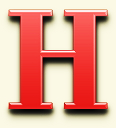 Неделя (декада) книги (отрасли знаний) – включает книжные выставки, экскурсии и беседы по ним, библиографические обзоры, Дни информации, встречи с авторами, литературные вечера и т. п. Массовые мероприятия проводятся в течение всего указанного срока (недели или декады). Цель – пропаганда литературы и знаний, привлечение к чтению.Новоселье книги – развлекательно-театрализованное мероприятие, посвященное новым книгам. Нон-стоп – мероприятие, посвященное чтению стихов на одну тему, одного автора или авторских.Ностальгия – мероприятие, развлекательно-публицистического характера, посвященное прошлому (н-р, «книги, пользовавшиеся популярностью в прошлом», «что читали наши родители», «незаслуженно забытые книги» и т.д.).Обзор (библиографический обзор, обзор литературы) – краткое изложение каких-либо документов, расположенных в логической последовательности. Различают виды по типам документов: обзор книг, обзор периодических изданий и т.д. Отдельным видом являются информационные обзоры, обзоры новых поступлений, которые могут быть универсальными, тематическими, комплексными. Например, обзор-размышление, обзор-путешествие, обзор-шоу.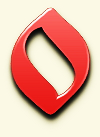 Обзор библиотечной выставки – средство пропаганды выставки, своеобразной ее рекламы. Этапы такого обзора: обоснование темы выставки, ее значимости, актуальности, определение читательского назначения и раскрытие структуры. Характеристика документов, экспонируемых на выставке, дается по разделам. В каждом из них читателю предлагаются наиболее важные, интересные. Применяется метод групповой характеристики документов. Обязательно обращают внимание на иллюстрации, цитаты, другие интересные стороны выставки. В конце необходимо указать на перспективу изучения данной проблемы – отослать к соответствующим разделам каталога, библиографическим указателям.Обзор библиографических пособий – посвящается как одному пособию, так и нескольким, быть тематическим и т.д.Обзор театрализованный – обзор с театрализованными элементами или включающий в себя небольшие инсценировки.Обзор-игра — в ход обзора включаются игровые моменты, информация о книгах перемежается с фрагментами игр.Обзор-лекция – информация о книгах перемежается с интересным фактическим материалом.
Обзоры:
— «библио — экспресс»  (быстрый, краткий  обзор);
— «библио — ретро»  (обзор  старых, редких  книг); «Книги — старожилы нашего фонда», «Книжные раритеты нашей библиотеки», «Запечатленная память столетий»: раритеты  нашей библиотеки», «Сокрвища нашей библиотеки» и др.
— «библио — константа» (книги, пользующиеся  постоянным  спросом читателей); примерные названия: «Этот нестареющий детектив…», «Страницы этих книг – история сама»: Исторический роман», «Взрослые родители, о детях не хотите ли послушать и узнать?» (тема воспитания детей) и др.
— «библио — пресс»  (обзор  периодических  изданий). Примерные  названия: «Периодика – твой друг, поможет  скоротать  досуг», «Газета – окно  в  мир, где  живёт  твой  кумир», «Что  лист  печатный нам  готовит?» и др.
— библиографическое  ревю  –  (в  переводе  с  французского – «обозрение»). «Познавая  тайны  книжного  мира». Страницы  ревю: 
а) «Учись! Узнавай! Удивляйся!» (обозрение  словарей, энциклопедий, справочников).
б) «Студенту  и  не  только…» (обзор  книг  в  помощь  учебному  процессу).
в) «Суперновинка!» (обозрение  новых  книг).Обсуждение — массовое мероприятие, которое носит дискуссионный характер.Обсуждение книг — массовое мероприятие, которое носит дискуссионный характер и посвящено книгам. Обсуждение книг, как правило, готовится заранее, но может начаться и спонтанно. Библиотекарь руководит обсуждением, готовит вопросы.Олимпиада – конкурсы, смотры художественной самодеятельности, народного творчества или соревнования на лучшее выполнение определённых заданий в какой-либо области знаний.Отчет творческий – мероприятие, посвященное анализу деятельности библиотеки перед читателями, содержит спроектированный по  результатам работы перспективный план предстоящей деятельности на следующий период,  часто проводится в форме театрализованного представления.Панорама – мероприятие, широко и обзорно охватывающее какую-либо тему.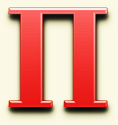 Площадка – мероприятие на любую тему, проводящееся на улице на ограниченной территории.Подарок читателю (ко Дню …) – мероприятие развлекательного характера о книгах и чтении, посвященное какой-либо дате.Поединок фантазеров – соревнование между участниками, командами на лучшую фантазию на любую или определенную тему.Поле чудес – развлекательное шоу-игра. Состоит из 3 раундов, в каждом из которых участвуют по 3 игрока, финала и суперигры. Ведущий загадывает слово (редко словосочетание), указанное на табло, а по ходу игры даёт наводящие подсказки. Игроки по очереди крутят барабан. На барабане могут выпасть сектора с различным числом очков, которые игрок получит, если угадает букву, или специальные сектора: музыкальная пауза, приз, шанс, плюс, банкрот и т.д. В финал из каждого раунда выходит по 1 игроку. Выигравшему игроку дается право на суперигру: он должен угадать слово, открыв 3 любые буквы.Посвящение в читатели – праздник, на котором звание «читатель библиотеки» получают дошкольники или ученики младших классов.Посиделки – собрание для неспешной беседы, как правило, на фольклорные или исторические темы или знакомства с народными традициями, могут сопровождаться каким-либо рукоделием, чаепитием. Например, литературные посиделки, фольклорные посиделки.Пост-релиз – это один из рабочих PR-терминов, что означает информационный материал, публикуемый в средствах массовой информации сразу же после проведённых мероприятий. Пост-релиз может быть оформлен в виде статьи или фотоотчета, который сопровождается краткими или развернутыми комментариями. В настоящее время широко распространена практика размещения пост-релизов в сети Интернет. Пост-релиз, помимо выполнения информационной функции, может быть весьма полезен для расстановки нужных акцентов. Чтобы грамотно написать пост-релиз, необходимо придерживаться нескольких правил. Пост-релиз должен быть информативным, читабельным, содержать конкретные даты проведения мероприятия, имена и фамилии, а также должности основных действующих лиц, содержать цитаты из докладов и речей спикеров, качественные фотографии с комментариями. Направлять пост-релиз в средства массовой информации необходимо как можно раньше, желательно сразу после завершения мероприятия.Постановка театрализованная (инсценировка) — постановка инсценированного представления литературного произведения.Похвала читателю (книге) – то же что и бенефис читателя, книги.Поэтический батл – битва, соревнование современных поэтов. Батлы активно собирают молодежь. Это не обычный литературный вечер, где в кабинетной тишине дрожит голос читающего. Здесь звучат мелодии фортепиано, громкие возгласы поддержки и аплодисменты. Это – творческий ринг для самых ярких и самых смелых поэтов.Поэтический лабиринт – мероприятие, проводимое с участием любителей поэзии. Напоминает поэтическую викторину.Поэтический слэм – творческий вечер, поэтический поединок, литературная импровизация; поэтическое соревнование, проходящее в несколько туров, битва поэтов по спортивным правилам, которые помогают одержать победу не только за содержание собственных стихов, но и за манеру их исполнения. В восьмидесятых годах это явление пришло из США и стало одним из популярных культовых событий в Германии. Там регулярно проходят поэтические вечера, на которых любители и профессионалы слэммеры (творческие люди, занимающиеся литературной импровизацией) представляют свои тексты, песни, стихи… весело, грустно, серьезноПраздник – массовое мероприятие, посвященное знаменательной дате или событию общенародного, традиционного, общешкольного или классного характера. Праздник, посвященной торжественной дате, включает в себя: торжественную часть (поздравление, приветствие, подведение итогов); концерт развлекательного характера, показ спектакля, сольные номера, игры, пародии, аттракционы. Праздник книги, праздник семейный, праздник фольклорный, праздник чтения.Праздник читательских удовольствий – праздничное мероприятие, включающее ряд литературных игр, презентаций книг, выставок и т.д., адресованное разным группам читателей.Презентация – от слова «подарок». Ближе к празднику, шоу; сочетает в себе информирование читателей о новой, только что вышедшей из печати книге и её рекламу.Премьера – мероприятие, посвященное первому представлению чего-либо перед зрителями. Соответствует информационному характеру мероприятия. Нечто строгое, торжественное.Премьера книги (журнала) – проводится после предварительной работы: прочтение книги и критической литературы, индивидуальные и групповые беседы с читателями. Предварительно оформляется книжная выставка и готовится рекомендательные списки литературы. Структура мероприятия: краткое выступление библиотекаря; обзор или беседе по книге (представление журнала); чтение наиболее интересного отрывка; краткие читательские отзывы о книге; встреча с автором, издателями, участниками событий. Цель — пропаганда литературы. Наиболее удачно можно использовать премьеры книг для лит. краеведения, так как это позволяет привлечь к мероприятию всех, кто принимал участие в выходе книги в свет.
Пресс — марафон  (для  детей  и  подростков) – участники  по  алфавиту называют  журнал или газету (играющие  сидят по кругу). За  кем  останется  последнее  слово, тот  и  получает  жетон и тогда  играющие  переходят  к  следующей  букве.  Например:  А – «АиФ», «А  почему?»Пресс-мозаика играющим  выдаются  конверты  с  отдельными  буквами, из  которых нужно составить  названия  журналов и  газет. Названия подбираются  так, чтобы в каждом  названии  были  похожие  буквы. Например: «Пульс», «Семья», «Сам», «Сайта».       Пресс-весы играющие делятся на две команды. Каждой команде выдаётся по изданию, которое нужно «взвесить».  Одна команда ищет положительные качества журнала, другая – отрицательные. Победит та команда, которая последней предъявляет аргумент.  Можно «взвешивать» два издания.Пресс-рулетка – игра  проходит  на  4-х  полях  разного  цвета. Чем темнее  поле, тем труднее  вопросы, четыре  поля – четыре  темы. Например: 1-е поле – рубрики  из журналов, 2-е поле – год  издания журнала, 3-е поле – тираж  издания, 4-е поле – местная  периодика.  Признание в любви к жанру (книге, автору) – мероприятие, построенное на личных впечатлениях читателя о данном жанре (книге, авторе).Приключение – интересное мероприятие, сценарий которого составлен как захватывающее происшествие, цепь неожиданных событий для участников.Программа чтения (летнего, семейного) – цикл мероприятий, направленных на продвижение книги и чтения, приуроченный к определенному времени или по определенной теме. Н-р, программа летнего чтения.Программа-розыгрыш – мероприятие, состоящее из цикла розыгрышей.Прогулка – неторопливая, неспешная экскурсия. Н-р, прогулка по библиотеке.PRO-движение книги – рекламная компания по продвижению книги к читателю.Путеводитель – мероприятие в виде устного, электронного или аудиовизуального справочника о каком-нибудь городе, историческом месте, музее, стране. Часто рассказывающее о литературных местах.Путешествия (дилижансы, экскурсии) – мероприятия в игровой форме. При подготовке путешествия необходима стилизация дороги или путешествия с обязательными остановками — станциями, опушками, островами, тропинками, домиками. Путешествия могут быть тематические, н-р, путешествие музыкальное.Путешествие виртуальное – электронное или аудиовизуальное путешествие.Путешествие литературное – игра, которая проводится по краеведческой, географической, исторической, научно-популярной и художественной литературе. Обязательный элемент литературного путешествия — карта или схема маршрута. Путешествия могут быть очными и заочными. Например, путешествие по золотому кольцу русской литературы (XIX век), путешествие по серебряному кольцу русской литературы (нач. XX века), путешествие сказочное.Развал книжный – мероприятие, на котором книги раздаются бесплатно. Чаще это выставка, с которой книги может взять каждый желающий.
Разговоры семейные — специально организованное общение семей с детьми, основанное на принципах взаимного доверия и уважения, свободного высказывания. За импровизированным круглым столом можно обсудить такие темы, как: «Родословная», «Семейные династии», «Праздник имени», «История чая», «Любимые книги детства», «Наши увлечения» и т. д.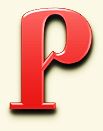 Разгуляй в читальном зале (шумные игры).Размышление / рассуждение – мероприятие, построенное как ряд тем на любую тему, изложенных в логически последовательной форме, и протекающее спокойно и неторопливо.Рассказ инсценированный – инсценировка повествовательного произведения небольшого объёма с малым количеством героев и кратковременностью изображаемых событий.Репортаж-обзор – авторский обзор, который дает читателю наглядное представление о книгах (произведениях), с авторской оценкой, личным отношением к прочитанному.Ринг – мероприятие, где в каждом «раунде» 2 участника один против другого отвечают на сложные вопросы зрителей.Ринг литературный – игра-состязание 2 команд на лучшее знание литературного произведения, творчества писателя и т.д.Ринг эрудитов – игра, где две команды игроков одновременно отвечают на один и тот же вопрос, причём первый ответивший правильно лишает соперника возможности ответить на этот же вопрос. Побеждает команда, набравшая больше очков.Родословная книги – мероприятие, посвященное истории написания книги.Розыгрыш литературный (библиографический) – праздник в самой необычной форме, загадывание всевозможных литературных и иных шарад, библиографических заданий.Рулетка библиографическая – специально организованное развлечение, содействующее развитию информационно-библиографической эрудиции читателей, имитирующее игру наудачу в рулетку. В игре соревнуются две команды (по 4-5 человек). Остальные читатели являются зрителями-болельщиками. Действие концентрируется вокруг рулетки. Библиотекарь раскладывает конверты с приготовленными заданиями (поиск информации, ответ на вопрос, подбор литературных источников и т.п.), а также таблички, обозначающие «рекламную паузу». Игроки вслух обсуждают алгоритм поиска, могут воспользоваться справочной и познавательной литературой, каталогом и картотекой. Игру судит жюри. Ведущий приводит в движение рулетку — игра начинается. По необходимости библиотекарь занимает зрителей интересными вопросами и незатейливыми конкурсами по теме. Во время рекламных пауз знакомит читателей с новым библиографическим пособием, энциклопедией, журналом. Победителем признается команда, игроки которой успешно справились с заданиями, аргументировано и правильно ответили на вопросы.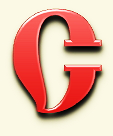 Светёлка литературная – фольклорный праздник, посвященный народным традициям и литературе.Сказка вслух – громкое чтение сказок для детей дошкольного и младшего школьного возраста.Сквер (бульвар) библиотечный – мероприятие, проводимое на улице с целью рекламы книги и чтения.Скоморошинки – мероприятие, посвященное  народному юмору, комедийным и сатирическим рассказам, байкам, притчам.Слайд-программа – программа, состоящая из просмотра слайдов, фотографий на какие-либо темы с комментариями.Слайд-путешествие – программа, состоящая из просмотра слайдов, фотографий, посвященных путешествию куда-либо.Смотр-конкурс – публичный показ-конкурс результатов деятельности.Стол круглый (Философский стол) – специально организованный обмен мнениями, обязательными элементами которого являются: актуальная проблематика дискуссии; участие в ней ограниченной группы компетентных и творчески мыслящих специалистов, имеющих свои взгляды, опыт, личное отношение к обсуждаемому вопросу; формулирование в итоге обсуждения конструктивной программы конкретных действий. Разновидность профессиональной встречи, коллективная интеллектуальная работа по отысканию социального значения и личностного смысла явлений жизни. Содержание «стола»: проблемы экологии, права, образования и т.п. Философские публичные размышления — необходимый элемент в становлении личности школьника как субъекта собственной судьбы. Стратегию жизни способен вырабатывать только человек, способный абстрактно, аналитически мыслить. Вопросы для обсуждения оглашаются задолго (за неделю) до «круглого стола». Библиотекарь договаривается с некоторыми читателями о том, что они возьмут на себя обсуждение какого-либо вопроса, рекомендуют посмотреть книги, словари, газеты, журналы, вспомнить кинофильмы, спектакли, стихи, живописные полотна, песни по теме «стола». «Круглый стол» оснащается портретами философов (или деятелей), их изречениями. Фрагмент музыкального произведения поможет создать необходимое психологическое состояние. Располагаются участники разговора по кругу, имитируя круглый стол, где все участники беседы равны. Участие взрослых обязательно, но следует сделать все, чтобы исключить момент поучения, наставления. Эффективным приемом для стимулирования активности детей является разделение всех участников на две группы: одна выдвигает суждения, другая оппонирует предлагаемые решения. Состязательность увлекает читателей, повышает их внимание к содержанию разговора и форме выражения мыслей. При этом требуется фигура ведущего, который будет контролировать ход обсуждения, напомнит об этических правилах ведения разговора. «Круглый стол» можно считать успешным, если читатели расходятся с желанием продолжения дискуссии.Стол дискуссионный – круглый стол, носящий дискуссионный характер.Сторисек – в последнее время в библиотеках возрождается традиция совместного чтения.  «Сторисек» в переводе с английского буквально означает «мешок историй», то есть это мешок, в котором находится высококачественная художественная иллюстрированная детская книга с дополнительными материалами, стимулирующими детское чтение. В состав сторисека, кроме книги, могут входить: мягкие игрушки и реквизиты книги, аудиокассета, языковая игра, «шпаргалки» для родителей. «Мешок историй» выдается на абонементе. Идея сторисека заключается в получении удовольствия от совместного чтения вслух ребенка и родителей. Взрослые разыгрывают истории из детских книжек, «оживляют» их с помощью сопроводительного материала.Сторителлинг (англ. storytelling – «рассказывание историй») – это способ передачи информации через рассказы историй, который дополняется музыкой, фото-, видео- и другими эффектами (цифровой сторителлинг). Это преобразование эпизода из жизни организации в историю в результате обработки сюжетной линии, описания действующих лиц и т.д. Пример: сторителлинг «Жила-была библиотека».Сундучок литературный – литературная игра, где вопросы и задания достаются из сундучка.Счастливый случай – интеллектуальная игра. В игре принимают участие три команды по 4 — 5 человек в каждой. Игра проводится в 4 гейма: блиц, «заморочки из бочки», «темная лошадка», «гонка за лидером». Выигрывает та команда, которая набрала больше очков.Творческая лаборатория – мероприятие по обмену опытом, знаниями и т.д. в интересной, творческой форме.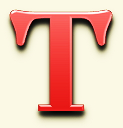 Театр книги – инсценировка книг, с атрибутикой театрального пространства: декорации, ширма, кулисы и т.д.Театр-экспромт – форма, которая используется как самостоятельная и как элемент праздника или какого-либо другого комплексного мероприятия. На глазах у зрителей разворачивается спектакль необычного содержания, с элементами импровизированной игры. Никто до представления не знает, какую роль будет играть. Инициативная группа разрабатывает сюжет театрального представления, готовит карточки с обозначением ролей. Карточки распределяются по жребию. Заранее готовится текст ведущего «за кадром». Актеры слушают текст за кулисами и выходят на сцену исполнять свои роли. Могут разыгрываться сказки, легенды, детективные, фантастические, юмористические, бытовые истории.Тир интеллектуальный – интеллектуальная игра, в игре принимают участие 2 или более участников (команд); атрибутика: мишени, разноцветные кружки (стикеры), обозначающие места попадания. Игра проводится в 3 и более этапов. На каждом этапе задается расстояние до мишени от 10 до 100 метров (сложность вопросов), каждый участник получает от 3 до 5 выстрелов (вопросов), правильность ответа означает меткость попадания (от 1 до 5 баллов). Выигрывает набравший больше очков.Ток-шоу – на обсуждение выносится какой-либо философский вопрос (например: что такое любовь?). Участникам предлагается обсудить несколько жизненных ситуаций, разыгранных актерами. Библиотекарь руководит обсуждением. Цель — нравственное воспитание читателей. Урок – форма организации обучения с целью овладения учащимися изучаемым материалом (знаниями, умениями, навыками, мировоззренческими и нравственно-эстетическими идеями). Например, урок литературы, урок памяти. Может включать занимательные и игровые элементы. Например, урок веселый, урок занимательный, урок-игра, урок-путешествие, урок-сказка, урок-фантазия.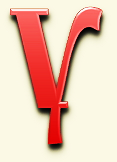 Урок библиотечный (библиографический) – уроки, позволяющие давать знания о книге, библиотеке, библиографии в определенной системе.Уроки выдающихся личностей – воспитательное мероприятие по материалам художественного, научного, исторического наследия. Внимание читателей обращается на биографии великих людей – писателей, художников, философов, героев войны и труда.Урок православной культуры – познавательное занятие религиозной тематики, на котором читатели знакомятся с историей религии, праздниками, обычаями, иконографией и т. д. Сообщение библиотекаря сопровождается духовной музыкой, историческим экскурсом. Возможно приглашение духовного лица.Утренник – праздничное мероприятие, по определенной теме с целью привлечения новых читателей и пропаганды книги, библиотеки, чтения.Феерия – представление сказочного содержания, отличающееся пышной постановкой и сценическими эффектами. Волшебное, сказочное зрелище.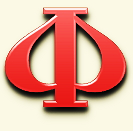 Фестиваль – специально организованное представление, демонстрирующее творческие достижения и способности. Как правило, выступления участников фестиваля объединены общей темой, девизом и т.д. (Сказочный фестиваль, Фестиваль народного творчества, Поэтический фестиваль, Фестиваль юмора). Фестиваль имеет конкурсную основу (выступления поощряются дипломами, титулами, сувенирами), но не носит ярко выраженного состязательного характера. Временные рамки фестиваля от одного до нескольких дней. Фестиваль искусств – своеобразный смотр талантов читателей библиотеки: поэтов, певцов, танцоров, музыкантов и др. он проводится раз в год и требует длительной подготовки. Часто его проводят среди читателей одного возраста. Фестиваль может включать викторины по литературе, живописи, музыке, экскурсии по литературным местам города, художественные выставки. Только после внимательного отбора номера, можно назначать день проведения фестиваля.Флаер  – рекламный листок – это небольшая информативная листовка, часто выполненная в ярких сочных красках. Используют флаеры в основном как раздаточный материал в различных рекламных и промоакциях. Нередко флаер является своеобразным бесплатным пропуском, приглашением или даже входным билетом на какое-либо мероприятие. И в отличие от приглашений, обычно персонализированных, флаером может воспользоваться любой человек.Флешбук  – книжный флешмоб в Интернете, знакомство с изданиями по фрагментам текста в социальных сетях, создание страниц любимых книг, приглашение на них своих друзей и подписчиков. Флешбук является презентацией или знакомством с интересными книгами с помощью цитат, иллюстраций, личных переживаний и другой информации о книге.Флэшмоб – в переводе с английского «быстрая толпа», «вспышка» толпы», «мгновенная толпа». Сбор людей с целью проведения одноразовой акции. Это заранее спланированная массовая акция, в которой большая группа людей внезапно появляется в общественном месте, в течение нескольких минут они выполняют заранее оговоренные действия абсурдного содержания (по сценарию) и затем одновременно быстро расходятся в разные стороны, как ни в чем не бывало. Подготовка и координация акции происходит посредством общения в сети Интернет.Фото-кросс – соревнование фотографов, гонка с тематическими и временными рамками. Самые талантливые и активные участники получают призы на церемонии награждения победителей, которая проходит после каждого фотокросса. Для определения победителей учитываются художественность; оригинальность; скорость; соответствие заданию. Например, фото-кросс «Город читает» — за определенное время снять фотографии читающих людей на улицах города.Фотомарафон «Один день из жизни библиотек» – главная цель фотомарафона — разнообразнее и полнее рассказать о повседневной жизни и деятельности современных библиотек, её сотрудниках и читателях, создание коллективного фоторепортажа о жизни библиотек, сделанного в один день. Результаты выкладывать в интернете, дабы напомнить о себе пользователям соцсетей, заинтересовать их, пригласить в библиотеку в качестве читателей.Фримаркет  –  возник в 90-х годах прошлого века как место, где можно оставить ненужные вещи или обменять их на другие. Впервые подобные акции начали проводить в США. Очень часто люди, которые переезжали, свои ненужные вещи выносили из домов и раздавали тем, кому они нужны, или продавали за символическую плату. Затем фримаркет появился в Европе, позднее – в России. Библиотечный книжный фримаркет – это место, где можно оставить прочитанные книги или взять бесплатно оставленные другими книги.Хит-парад – парад популярности произведений или их авторов, определяющийся в результате опроса.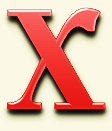 Хобби-клуб – клуб, объединяющий людей с определенным хобби (разновидность развлечения, некое занятие, увлечение, не несущее особой материальной выгоды).Хоровод – мероприятие, состоящее из следующих друг за другом небольших шуточных вопросов, заданий (например, хоровод вопросов) или повествующее о малых фольклорных жанрах (например, хоровод сказок, хоровод загадок).Хронограф – мероприятие–рассказ по годам о каких-либо исторических событиях, построенное по типу летописи.Хроники литературной жизни – рассказ о каких-либо литературных событиях в хронологической последовательности.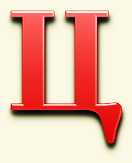 Церемония – беседы о прекрасном, об искусстве, литературе, живописи, о чайной чашке и т.д., сопровождаются рассказом о традициях, торжественным совершением чего-нибудь, обрядом по установленным правилам. Например, чайная церемония.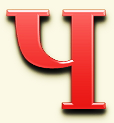 Чаепитие театрализованное – вечер с угощением и элементами театрализации.Чародей-вечер (под Новый год) – новогоднее представление (вечер), используется создание атмосферы чуда, волшебства.Час – мероприятие, информирующее участников по любой теме. Например, час истории час хорошей литературы, час музыки, час познаний и открытий, час поэзии, час размышлений, час фантазии.Час вопросов и ответов – мероприятие, проходящее в форме диалога и позволяющее задавать интересующие читателями вопросы и получать на них ответы.Час интересной книги – отличие здесь будет в выборе самой книги. Книга должна быть не новой, а незаслуженно заботой или просто интересной, но вышедшей в свет в предыдущие годы.Час информации – форма просветительной работы среди читателей, направленная на воспитание гражданской культуры молодежи, формирование ее кругозора, социальной зрелости.Читательская цепочка – читатели берут книги, снабженные комментариями тех, кто их уже прочитал, а затем добавляют к ним свои суждения…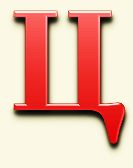 Цикл встреч – несколько встреч, объединенных одной темой или автором.Шабаш – мероприятие, посвященное мистической или экзотерической литературе, стилизованное под разгул нечистой силы, используется для работы с молодежной аудиторией.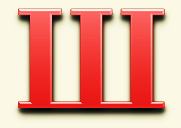 Школа гениев – цикл интеллектуальных мероприятий по разным темам.Шоу – яркое представление, рассчитанное на шумный внешний эффект, развлекательная программа с эффектным музыкальным и визуальным сопровождением.Шоу интеллектуальное – яркая интеллектуальная развлекательная программа.Шоу-программа – программа, состоящая из нескольких эффектных, ярких номеров.Шутка-минутка – небольшое мероприятие, развлекательного и юмористического характера.Экран прочитанных книг – отслеживает динамику чтения детей. На стенд-экран, рядом с изображением рекомендуемых книг, дети прикрепляют свою фотографию после ее прочтения.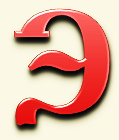 Экскурсия по библиотеке – экскурсия знакомит с библиотекой в целом, с ее СБА, со всеми отделами библиотеки. Особенность экскурсий – наглядность. Экскурсии по библиотеке проводятся как для отдельных читателей, так и для читательских групп.Экскурсия виртуальная – виртуальная экскурсия знакомит удаленных пользователей с тем или иным местом.Экспозиция – выставка каких-либо предметов (экспонатов) размещенных для обозрения в соответствии с определенным порядком.Экспресс-обзор (обсуждение) – обзор (обсуждение), подготовленный или проведенный за короткое время.Экспромт – мероприятие-импровизация или различного рода выступления, исполнения без предварительной специальной подготовки.Эрудит-шоу – игра, организованная в форме викторины (конкурса знатоков) по различным предметам.Эстет-шоу – яркое представление, развлекательная программа, посвященная искусству, изящному, прекрасному.Этикет-класс – мероприятие, посвященное обучению и закреплению правилам этикета.Этюд библиографический – небольшое мероприятие, посвященное какому-либо отдельному вопросу библиографии, изучению её узкой темы.Юбилей – торжественно отмечаемая годовщина знаменательного события, жизни или деятельности какого-либо лица, существования учреждения, предприятия, организации и т. д. В библиотеке может быть: юбилей книги, юбилей жанра, юбилей писателя, юбилей библиотеки.  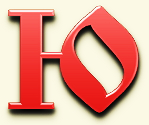 Юморина – фестиваль юмора и сатиры; мероприятие, посвященное юмористической или сатирической литературе.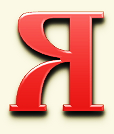 Ярмарка – мероприятие, посвященное народным обычаям, праздникам с играми, забавами, песнями. Обязательно сопровождается выставкой, где осуществляется продажа демонстрируемой продукции.Ярмарка творческих идей – акция, которая направлена на выявление проектов, способных внести в культурную жизнь учреждения новизну, креативность, способных повысить интерес различных слоев населения и общественных групп к культурным формам проведения досуга и самостоятельному творчеству, проводится в форме устных выступлений или медиа-презентации, рассказывающих о проектах, идеях.